  ΤΙΤΛΟΣ: …………………….………………………………………………………..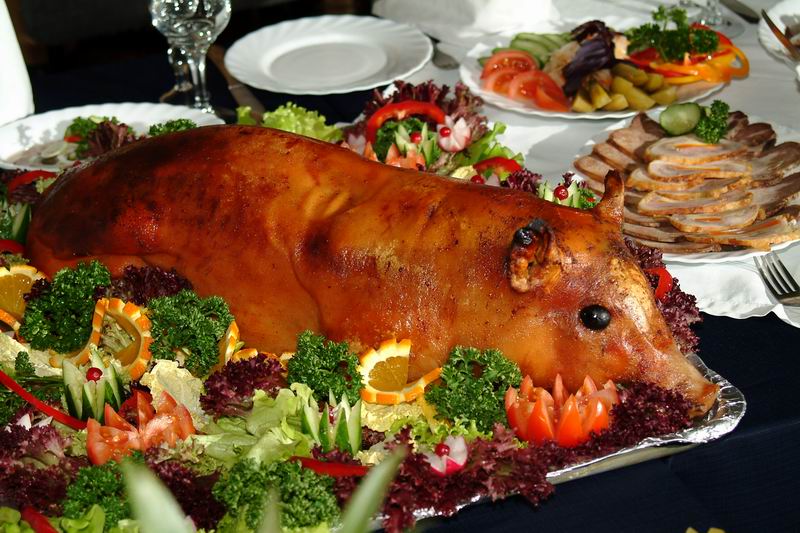 Πλαγιότιτλοι :    ( ΠΠΠΠΠΠΡΟΣΟΧΗ  : θυμηθείτε όσα συζητούσαμε στο μάθημα. :ΟΧΙ  γενικολογίες.   Απλά , σαφή .συγκεκριμένα πράγματα1§  ……2§  …………..3§  ………………4§  ……………..5§  …………………ΥΦΟΣ ΚΕΙΜΕΝΟΥ:::..................Καλή δουλειά.Την ίδια εργασία θα τη βρείτε και στην  e-class  https://eclass.sch.gr/modules/document/?course=G573188